Муниципальное бюджетное дошкольное образовательное учреждение  «Детский сад № 80»660052, Красноярский край, г. Красноярск, улица Алёши Тимошенкова, 199, тел. (391)222-98-89, факс (391)220-99-85,E-mail: sch-37@mail.ru, ИНН  2461023123, КПП 246101001, ОКАТО 04401365000, ОКПО 55127555,  ОГРН  1022401945554__________________________________________________________________________________Отчет о мероприятиях в МБДОУ № 80  по противодействию коррупции за1 и 2 квартал 2021года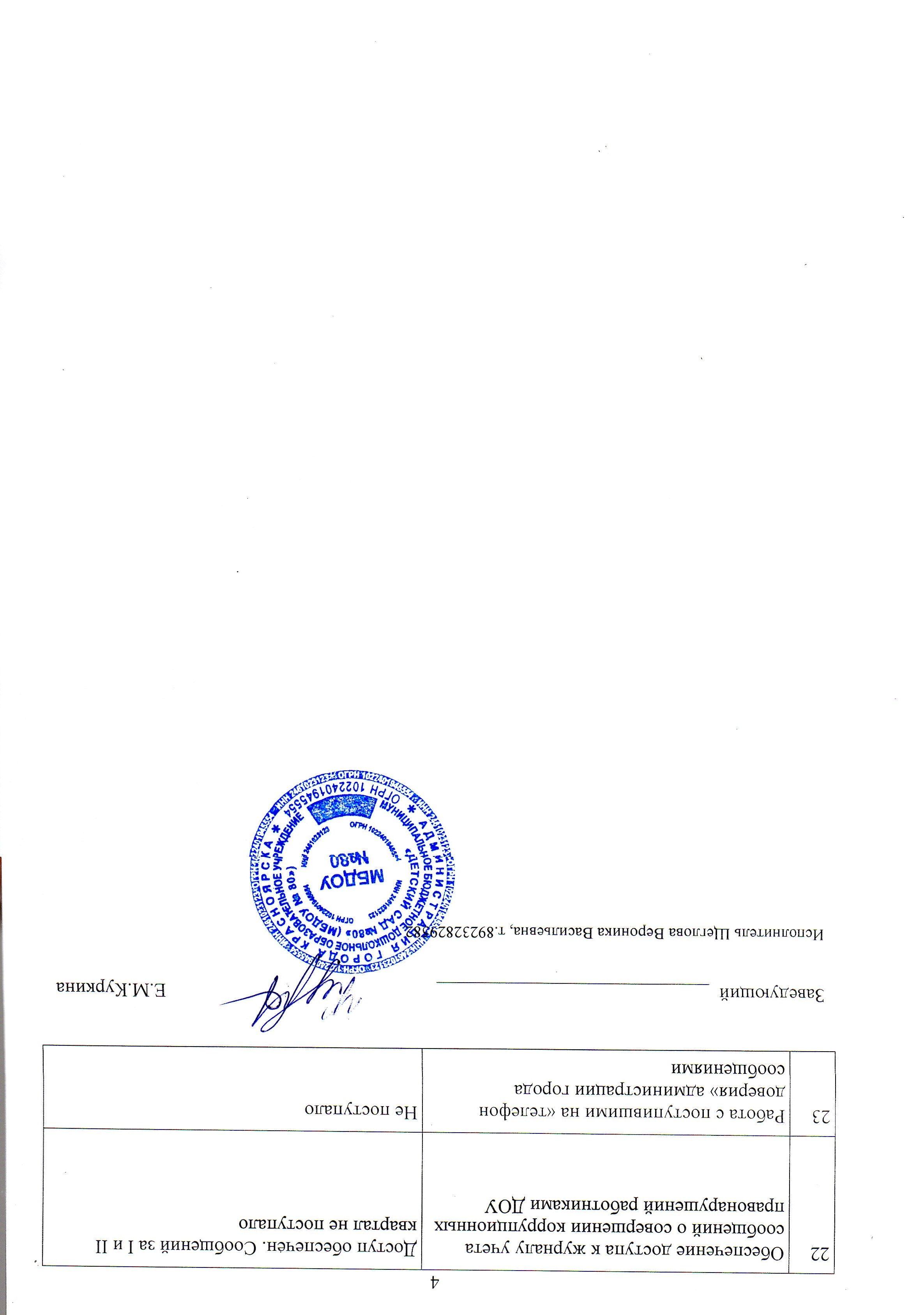 №Наименование мероприятияИнформация об исполнении мероприятия1Назначение работников, ответственных за организацию и проведение работы по противодействию коррупции в ДОУОтветственным назначена старший воспитатель Щеглова Вероника Васильевна. Приказ № 38 от 22.01.2021г.Приказом № 41 от 05.02.20г. утверждено внесение изменений в должностную инструкцию.2Размещение планов противодействия коррупции муниципальных учреждений на официальных сайтах муниципальных учреждений (при наличии сайтов)План утвержден 22.01.2021г.Размещен на сайте учреждения в разделе «Антикоррупция» в подразделе «Документы ДОУ» https://kras-dou.ru/80/images/20-21/doc/korr/plan_protivodeystviya_korrupcii_v_mbdou_80_na_2021_g.pdf3Организация изучения планов противодействия коррупции работниками ДОУ на общем собрании трудового коллективаРассмотрение вопросов исполнения законодательства о противодействии коррупции, Плана по противодействию коррупции на 2021г. в МБДОУ № 80, писем и рекомендаций на административных планерках, общем собрании трудового коллектива (протокол № 1 от 22.01.21г). Изучение Плана по противодействию коррупции на 2021г. на заседании комиссии по противодействию коррупции (Протокол № 1 от 25.01.21г.)4Рассмотрение вопросов исполнения законодательства о противодействии коррупции, Плана по противодействию коррупции на 2021г. в МБДОУ № 80, писем и рекомендаций на административных планерках, общем собрании трудового коллектива Анализ исполнения законодательства за 1 и 2  квартал на планерках ежемесячно, на общем совете трудового коллектива5Представление заведующим МБДОУ № 80 сведений о доходах, расходах, обязательствах имущественного характера, а также сведений о доходах супруга и несовершеннолетних детейотчет подавался в апреле 2021 г.6Рассмотрение вопросов исполнения законодательства о противодействии коррупции, планов противодействия коррупции в муниципальных учреждениях на 2021 год на совещаниях, собраниях коллективов и т.д.Вопросы рассмотрены на административных совещаниях при заведующей, заседании общего совета трудового коллектива (протокол № 1 от 22.01.21г.), на заседаниях комиссии по противодействию коррупции. Проведено семинарское занятие в дистанционном режиме для сотрудников 29.01.21г7Ежеквартальное подведение итогов выполнения мероприятий, предусмотренных планами противодействия коррупции в муниципальных учреждениях на 2021 годМероприятия, запланированные на I квартал 2021 года исполнены в соответствии с планом.8Анализ обращений граждан и организаций в ходе их рассмотрения на предмет наличия информации о признаках коррупции в муниципальных учреждениях. При направлении указанных обращений в правоохранительные, контрольные и надзорные органы - обеспечение получения информации о результатах их рассмотрения и принятых мерахОбращений за 3 кв. не поступало9Проведение антикоррупционной экспертизы локальных нормативных правовых актов и их проектов в муниципальных учрежденияхПриказом № 38-1 от 22.01.21г. утвержден реестр локальных актов, которым назначена антикоррупционная экспертиза, согласно графика. Назначен ответственный за проведение экспертизы. Приказом № 41 от 05.02.20г. внесены изменения в должностную инструкцию ответственного лица за проведение экспертизы локальных актов ДОУ.10Приведение в соответствие с действующим законодательством ранее изданных локальных нормативных правовых актов Согласно   действующему законодательству и приказу МБДОУ № 80 от 22.01.21 № 38-1 за 1и 2 квартал проведена экспертиза 4 локальных нормативных актов.11Обеспечение своевременности, полноты и качества принимаемых мер по протестам и требованиям прокурора об устранении нарушений законодательстваТребований и протестов не поступало    12Обеспечение своевременности, полноты и качества  принимаемых мер по протестам и требований актуальном состоянии регламентов предоставления муниципальных услуг, оказываемых учреждениями (анализ содержания регламентов на предмет соответствия законодательству, размещение на официальных сайтах)Дата утверждения регламента 09.09.16г. Место размещения https://kras-dou.ru/80/images/19-20/doc/zachis/reglament_predostavleniya_municipalnoy_uslugi_po_priyomu_zayavleniy_o_zachislenii_v_mbdou.pdf13Проведение информационно-консультационного семинара с сотрудниками по вопросам соблюдения антикоррупционного законодательстваСеминарское занятие 18.02.2021г.14Использование в работе документации о закупках в электронной форме, примерные формы, разработанные департаментом муниципального заказа администрации города. Включение в контракт коррупционной оговорки, примерной формулировки, разработанной департаментом муниципального заказа. Контроль заведующего за прозрачностью процедур, связанных с осуществлением закупок15Поддержание в актуальном состоянии информации по противодействию коррупции, размещаемой муниципальными учреждениями на сайтах муниципальных учреждений (при наличии сайтов) Сайт функционирует. Информация о противодействии коррупции поддерживается в актуальном состоянии. 16Наличие кодекса этики и служебного поведения работников в учрежденииВ наличии17Наличие локальных нормативных актов по вопросам предотвращения и урегулирования конфликта интересов в учрежденииВ наличии: положение о комиссии по предотвращению и урегулированию конфликта интересов, приказ о создании комиссии, протоколы заседаний, журнал регистрации обращений в комиссию18Недопущение составления неофициальной отчетности и использования поддельных документов за I и II квартал  2021г.Факты не установлены19Проведение анализа результатов рассмотрения обращений правоохранительных, контрольных и надзорных органов по вопросам нарушения законодательства в области противодействия коррупцииНе поступало20Организация контроля, в том числе и общественного, за использованием и расходованием денежных средств ДОУКонтроль заведующего, комиссии по контролю за соблюдением расходования средств добровольных пожертвований постоянно.Замечаний не выявлено.21Размещение на официальных сайтах муниципальных учреждений (при наличии) и в местах приема граждан информации о функционировании в администрации города «телефона доверия» Размещено на информационных стендах 1 этаж.Информация о работе телефона доверия администрации города размещена на сайте учреждения.